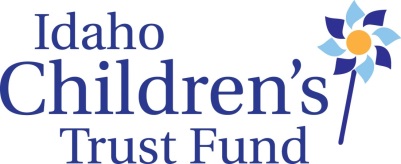 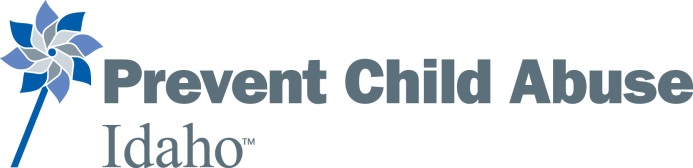 AGENDAIdaho Children’s Trust FundQuarterly Board MeetingAlexander House, 304 W. State St., Boise, ID.  October 19, 2015Monday, October 198:30 am      Gather for light breakfast9:00 am:     Convene12:00 pm:   Working Lunch  4:00 pm:   AdjournMorning Session9:00  Convene/Check ins……………………………………………………………………………………Sarah Leeds, Board Chair9:15  Board Education—Johnna Johnson and Robert Truman from KBOI Television in Boise will present some ideas for a “Childhood Matters” media campaign that could increase ICTF’s statewide exposure.  10:00 Approve Minutes of July Meeting         Consent AgendaStaff ReportsFinancial ReportFundraising Report (grants applied for/donor letter)Discussion of Internal controls and plan for internal audit review (voluntary)          Expenditures over $1000:  Stewards of Children materials not to exceed $5,000         Granting Decisions—Annual Grants 2015-16Noon 	Working Lunch1:00 PCAA site visit preparation/plan review         Proposals:VISTA Training Coordinator in Twin Falls2017 Legislative session:  Child Sexual Abuse Prevention Education legislation (modified Erin’s law like Texas statute) 4:00	Adjourn